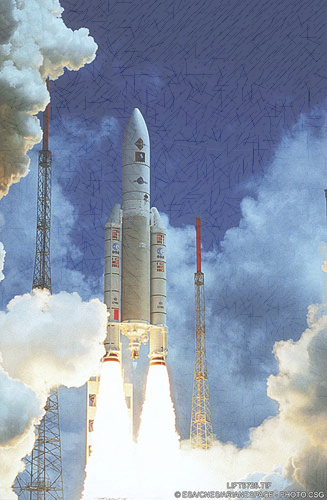 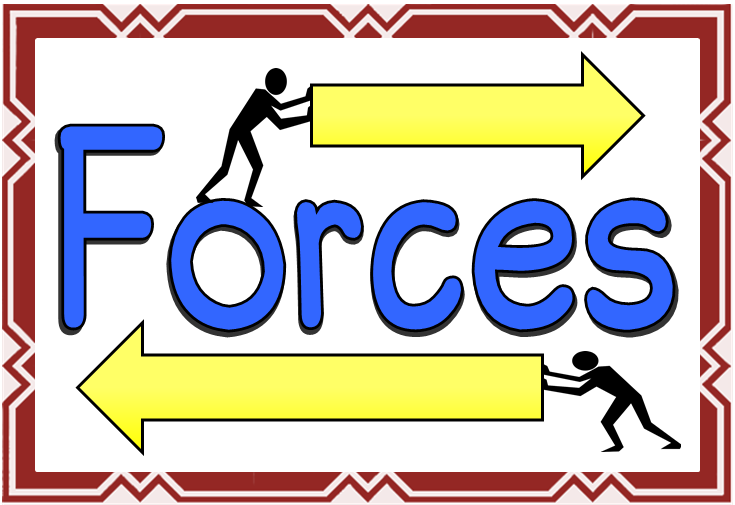 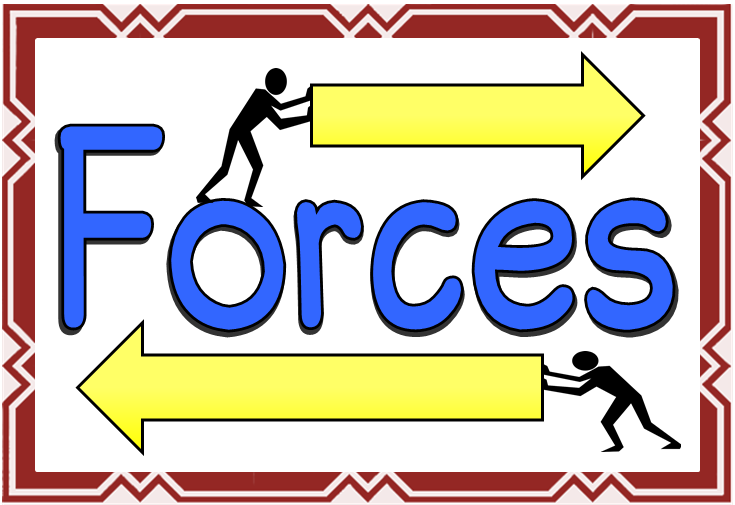     THE EARTH AND SPACEOur solar system Heliocentric and geocentric modelsDay and nightEarth’s tilt and seasonsThe moon 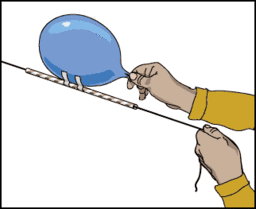 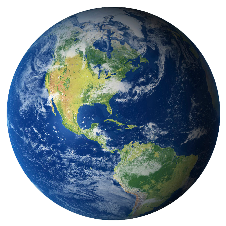 